Live-dubbing med Pedersen og Findus 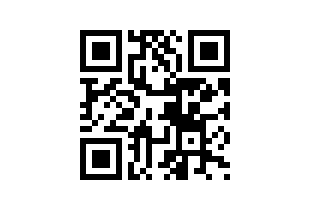 Fag: Dansk							Målgruppe: 3.- 6.klasseTv-udsendelse: Pettson & Findus (8) Kantarelljakt och älgplockningUdarbejdet af: Trine Ferdinand, danskkonsulent CFU KP Link til episoden: http://mitcfu.dk/TV0000121885 Faglig relevans/kompetenceområderI Fælles mål for dansk under kompetenceområdet Kommunikation – sprog og kultur efter 4. kl. er færdigheds-og vidensmålet formuleret således: ”Eleven kan forstå enkle norske og svenske film, hjemmesider og andre tekster.  Eleven har viden om norsk og svensk sprog og kultur.”Ved at arbejde med denne film og anvende opgaverne i vejledningen her opfylder man til fulde disse mål i forhold til at arbejde med det svenske nabosprog. Eleverne lærer forstå lidt svensk ved at lytte til og oversætte den enkle dialog i en animeret børnefilm, og de lærer noget om den svenske kultur med elgjagt, svensk mad, natur og livet på landet.LæringsmålEleverne lærer om svenske kultur og naturat kunne forstå børnevenligt mundtligt svenskat reflektere over forskelle og ligheder mellem det dansk og svenske skriftsprogat fremføre replikker mundtligt på en levende måder, der passer til figuren at live-dubbe hen over en animationsfilmat oversætte svensksprogede replikker fra filmen til danskIdeer til undervisningenLad dine elever lære det svenske sprog og kultur at kende på en sjov og motiverende måde, når de live-dubber hen over filmen. At dubbe betyder at lægge et lydspor med nationalsproget på udenlandske film. At live-dubbe betyder, at replikkerne til en film fremføres live, mens filmen afspilles.Den didaktiske ide er, at klassen først ser filmen og derefter i mindre grupper oversætter de svenske replikker til dansk ved at bruge det skrevne manus (som findes til sidst i denne vejledning). Til sidst live-dubber grupperne de danske replikker hen over filmen, mens den afspilles uden lydFørFor at aktivere eleverne forforståelse, kan man tale med eleverne om, hvad de ved om Pedersen og Findus og deres univers i forvejen. Man kan spørge, om de ved hvilket land historierne foregår i, og hvad de kender til Sverige. Lav en fælles brainstorm over, hvad de ved om Sverige i forhold til natur, mad, vilde dyr, planter og svampe, huse og ikke mindst sproget (kender de nogle svenske ord?)For at give eleverne indblik i, hvad det vil sige at dubbe, kan man vise eleverne dette videoklip på 4 min., hvor Lars Thiesgaard fortæller, hvordan han dubber udenlandske animationsfilm, så figurerne får dansk stemmer. https://youtu.be/SHZxJ1BQq5o Lars Thiesgaard har i 30 år lagt stemme til utallige kendte tegnefilmsfigurer fx Løvernes Konge, Toy Story og Lego the Movie. Han er Danmarks mest kendte dubber, så han kan et par tricks.Tal om, hvad den svenske undertitel betyder og giver dem af forventninger til handlingen. Kantarelljakt och älgplockning (Kantarel-jagt og elg-plukning). Der er jo en humoristisk ombytning af ordene jagt og plukning, som eleverne måske ikke lige fanger.UnderEleverne ser filmen uden afbrydelser. De vil sandsynligvis let forstå handlingen, selvom det talte sprog og undertekster er på svensk. De kan se den sammen i klassen eller derhjemme. Du kan booke filmen til hver elev, så de selv kan se den – se herunder hvordan.EfterEleverne skal nu oversætte filmens svenske replikker til dansk og bagefter live-dubbe dem hen over filmen, mens lyden er slukket eller skruet ned.Del eleverne op i mindre grupper, hvor hver gruppe får tildelt en mindre del af filmens manus med svenske replikker, som de skal oversætte til dansk. Det kan være en god ide at lave gruppestørrelsen, så det passer til antallet af roller i klippene.Her er en oversigt over antallet af rollerne i hver deldel: 4 rollerdel: 2 rollerdel: 3 rollerdel: 3 roller del: 3 rollerdel: 4 rollerFilmen og manus er delt op i 6 dele. Hvis rollerne ikke passer med elevernes antal i klassen, så kan man lade nogle af grupperne arbejde med den samme del af filmen. Det gør ikke spor, da det stadig er sjovt at høre, hvor forskelligt de fremfører replikkerne på dansk, når de skal live-dubbe foran klassen.Kapitelsættet, som kan vælges og lægges på filmen under Mine materialer, er delt op i de 6 dele, som stemmer overens med de 6 dele, som manus også er delt op i. I manus er der skrevet gloser ind, som hjælper eleverne med at oversætte de vanskeligste svenske ord. Hvis de har brug for mere hjælp, kan de bruge Google Oversæt på nettet eller spørge.Hver gruppe får nu deres del af manus udleveret, så hver elev i gruppen har en kopi. Hele klassen ser nu filmen en gang til, mens de følger med i det udleverede manus, og derved bliver de klar over, hvilken del af filmen de har fået. (Hvis du ønsker grupperne har adgang til at se deres filmklip selv, så skal du som lærer have booket filmen og det tilhørende kapitelsæt til eleverne i klassen. Du kan få hjælp til, hvordan du gør her http://wiki.mitcfu.dk/soeg-i-samlingerne/tv/ . Eleverne finder film med kapitelsæt ved at logge på mitcfu.dk med deres Unilogin og gå ind under Mine materialer, hvor filmen ligger og kan afspilles.)Gruppen oversætter nu i fællesskab deres del af manus til dansk. Man kan her vælge at lave et fagligt loop, hvor man sætter fokus på forskellen mellem det danske og svenske skriftsprog. Eleverne kan bruge ’trafiklysmetoden’, som går ud på at de registrerer forskellen i skrivemåde på de to sprog.Eleverne overstreger/maler ord i en nabosproglig tekst med følgende farver efter følgende regler:Grøn= ord som betyder det samme og staves ensGul = ord som betyder det samme, men staves lidt forskelligtRød = ord som ikke findes på sit eget modersmålEleverne bliver på den måde mere bevidste om ligheder og forskelle mellem sprogene og opdager typiske mønstre. Metoden resulterer i et visuelt billede af, hvor nært beslægtede de skandinaviske sprog er. Trafiklysmetoden fungerer samtidig som et spejl, man holder op foran sit eget sprog. I forbindelse med farvelægningen af nabosproget bliver eleverne tvunget til at reflektere over, hvordan deres eget sprog egentligt ser ud, og hvilke valg der er blevet truffet der. Når eleverne er færdige med at arbejde med oversættelsen og trafiklysmetoden, fordeler de figurerne i deres filmklip imellem sig, så de får en rolle hver. Eleverne øver sig i at fremføre replikkerne på en indlevende måde, hvor de tilfører figurerne karakter og personlighed – ligesom Lars Thiesgaard.Eleverne fremfører til sidst replikker foran klassen, mens filmen afspilles uden lyd. Lad de andre elever give gruppen respons i forhold til, hvor levende de får dramatiseret deres stemmer, og hvor godt stemmerne passer til figurerne.Supplerende materialerAlle Pettson & Findus-filmene med svensk tale og svenske undertekster http://mitCFU.dk/lnky23h Tv-udsendelsen Troldspejlet - Dubbet til dansk (2016) http://kp.mitcfu.dk/TV0000103157 Trafiklysmetoden https://nordeniskolen.org/da/aktivitetsforslag/trafiklysmetoden/ Skrevne replikker fra filmen Pettson och Findus - Kantarelljakt och älgplockningDel 1 (TID 00:00-02:40) (4 roller)FINDUS: Skynda dig Pettson! Skynda!PETTSON: Kantarellerna springer inte i väg.PETTSON: Det var inte dåligt.FINDUS: Nej, det var brä!JÆGER med gravhund: Goddagens! – Fot! JÆGER med gravhund: Aj, oj – Vachert väder!FINDUS: Titta vad de gjorde!PETTSON: Den hunden hade brättom.PETTSON: Han hade väl fått upp ett älgspår.FINDUS: Pettson, jag ser en flygande hatt.PETTSON: Det var det märkvärdigaste!FINDUS: BLÄ!PETTSON: GoddagensJÆGER med fløjte: Skräms inte så där!PETTSON: Det var inte meningen.JÆGER med fløjte: Passa er! Der stryker omkring en stor älgtjur här nänstans…som skulle passa i mitt vardagsrum.JÆGER med fløjte: (Fjøjte-lyd) Ursäkta.PETTSON: Jeg tycker nog att älgar passar bättre i skogen.FINDUS: De får passa sig var de vill, men inte hos ossDEL 2 (tid 02:40-04:47) (2 roller)PETTSON: Ska vi få rästa här?FINDUS: Gärna for mig! Jeg är marchhungrig!FINDUS: Hur mänga smörgäsar har du gjort?PETTSON: Fem till dig och… två till mig.FINDUS: Bara fem?PETTSON: Ja.  Du får fler när vi kommer …hem!FINDUS: Men hallå!PETTSON: Båst att vi… kutar!FINDUS: Vänta, Pettson! Vänta på mig!PETTSON: Det här var ju inte så bra.FINDUS: Vilken himla ”sürbröte”!PETTSON: Han har ju inte haft det så lätt.FINDUS: Han behövde ju inte ta vår matsäck.PETTSON: Nu har vi choklad i alla fall.FINDUS: Men bara en macka!PETTSON: Han verkar gilla korvsmörgås.FINDUS: Mina korvmackor.PETTSON: Och mina kantareller. Nå ja, bara han tröttnar snart. Titta. Vilken utsikt.FINDUS: Man ser ända till Gustavssons gård.Del 3 (tid 04:47-06:08) (3 roller)JÆGER: Är du tokig, hund? Älgar klättrar inte i träd. Men har man sett! Det sitter ju en älg där uppe! Eller är det en jättekotte? PETTSON: Jo alltsä … vi plockade svamp.JÆGER: Där uppe?PETTSON: Jo, för svamp finns inga regler. Man mäste spana. Här har man utsikt! Just nu ser jeg att dina kossar har smitit.JÆGER: Sablar! Inte nu igen! Skrattar bäst som skrattar sist! Jeg kan nog hitta både älg och svamp.PETTSON: Det var snällt både att ge älgen din sista smörgås.FINDUS: Äsch. Han behövde den bättre än jag.PETTSON: Träkigt att det inte blev nän svamp.Del 4 (Tid 06:08-07:38) (3 roller)FINDUS: Åh! Men korvmackor blev det i alla fall! Pettson! Vi har besök.FINDUS: Har du käkat blängsylta?JÆGER: Sluta dra, hundracka!JÆGER: NEJ…JÆGER: Älgen måste vara en riktig bamsing. Ingen brådska. Jag vet precis var jag hittar honom.PETTSON: Så kan han ju inte hålla på. Nu vet ju varenda jägere var han är!FINDUS: Akta dig, Pettson!PETTSON: Lille vän. Nu får du hålla mulen. Annars finns det risk at du slutar uppstoppad på näns vägg. Just det.FINDUS: Han gilla ju korvmackor mer än jag!Del 5 (tid 07:38-09:56) (3 roller)PETTSON: Nu kommer jägerna!  Vad ska vi göra?FINDUS: Gömma oss, så klart.PETTSON: Du ska in! Findus hämta lite korv!PETTSON: Det var inte bra. Han är så stor! PETTSON: Tänk om nän kommer och ser ett älghuvud.PETTSON: Nu vet jag.FINDUS: Var tänker du göra?PETTSON: Nu så.PETTSON: På honom bara! Jaha?JÆGER: Goddagens. Det är inte så att ni har sett en älg stryka förbi?PETTSON: En älg? Nej.  En björn eller nägra vita vargar har lufsat omkring här, men en älg? Nej.JÆGER: Det är inte så att man får…komma in och vila sig?PETTSON: Viist! Gå köksingången. Hunden fär du lämna. Här bor det en katt.JÆGER: Jösses! Det var mig en baddare! Inte undra på det är svärt at skjuta älg med en sån storjägare här.PETTSON: Älgarna vet at jag är livsfarlig. De häller sig på flera mils avtänd.JÆGER: Ja, det förstås! JÆGER: Konstigt!JÆGER: Nej, dä ska jag väl be att få tacka för mig.Del 6 (tid 09:56-11:55) (4 roller)JÆGER: Nej kom nu! Kom nu! Dumma hund. Kom!FINDUS: Det gjorde du bra.PETTSON: Jeg släpper ut vår gäst.FINDUS: Men det kom från skogen.JÆGER: Nej, inte dit! Horst! Snälla! Horst! Nej!PETTSON: Sådär ja. Nu är det nog bäst at vi säger adjö. Vad vill han nu?JÆGER: Bästa älgpasset i hela landet! Nu…nu ska vi bara väntaPETTSON: Kantareller!FINDUS: Vilken älg, va?PETTSON: Men nu är det nog bäst att han ger sig i väg.FINDUS: Tänk at vi hade en älg i hallen!PETTSON: Och i köket!FINDUS: Ja, och på samma gång. Ha-ha-ha!JÆGER: Vad händer här?PETTSON: Tack för att du vaktar kantarellarna.JÆGER: Vaktade? Jag jagar älg!PETTSON: Äsch, det finns inga älgar här.JÆGER:  Ni har skrämt bort dem!PETTSON: Vi har inte skrämt bort dem. Möjligen skrämt bort dem med…FINDUS: …prickig korv